Name of Activity: Free distribution of stationery and food items.Category: Outreach Organizing Unit: RKSMVVDate: 9 JULY 2022Time: 3.30 pm to 4:30 pmVenue: Sarada Bhavan Name of Resource Person: Pravrajika Pradiptaprana, Secretary, RKSMVV, and Pravrajika Amritarupaprana.Number of participants: 30Brief Description of the event:Outreach programmes are an integral part of an institution like RKSMVV. The College is essentially involved in the welfare of the locality where it is situated. Following Swami Vivekananda’s ideals of service to society through the uplift of its deprived classes, the institution regularly conducts several outreach programmes. Primarily designed to educate the masses, these programmes involve the women and children from the neighbourhood.Value Education (for girls of the 6-19 age group) is conducted every Sunday by inmates of the institution. Their basic needs are taken care of, like books and stationeries, school uniforms, school bags, and nutritional supplements.Program Outcome:30 Sunday free Value-education school students were presented with stationery and food items. The outcome of this activity was highly satisfactory. Photos: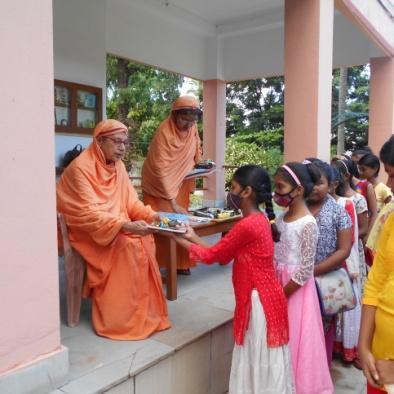 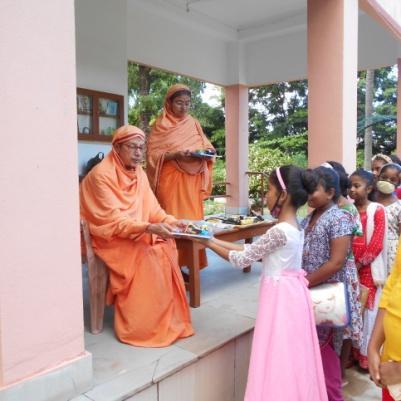 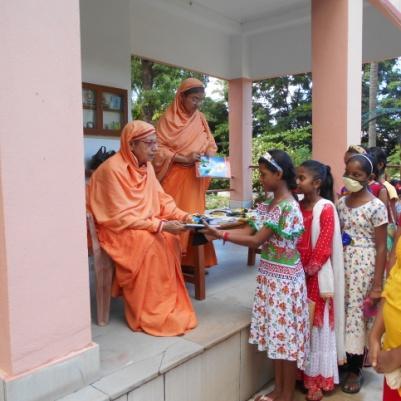 